（附件）采购参数技术内容及要求技术内容及要求技术内容及要求技术内容及要求技术内容及要求技术内容及要求序号型号参数单位数量备注1课桌椅1、课桌尺寸：600mm×400mm×(760mm--640mm高度可调节）。
桌面规格：长600mm*宽400mm*厚18mm； 采用优质密度板PP注塑封边一次成型，人性化设计，美观大方，四周边缘平整圆滑，安全坚固。桌面确保面上平滑圆润无飞边。
2、学生课桌钢材及结构要求：桌腿均采用20㎜*49㎜*1.0mm的椭圆钢管, 
3、桌斗采用0.7优质冷轧钢板冲压成型。
4、桌子升降侧板采用0.9mm的冷扎钢板冲压成型,
5、学生椅尺寸：长400mm×宽360mm×430mm（座高）
座板为400mm×360mm，靠背为400mm×170mm，厚度18mm 采用优质密度板PP注塑封边一次成型，人性化设计，美观大方，四周边缘平整圆滑，安全坚固。桌面确保面上平滑圆润无飞边。
椅子支撑架：椅腿与椅脚均采用20×50×1.0mm椭圆管，侧板采用0.9mm厚的冷轧钢板。靠背管采用φ19×1.0mm圆管。
6、脚套采用PE材料一次注塑成型，耐磨、耐老化。脚套与桌椅脚应结合紧密，牢靠，不脱落。套270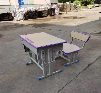 2讲台1、尺寸：上体尺寸 1200mm（长）*720mm(宽)*380（连扶手高），下体尺寸950mm（长）*600mm(宽)*620（高）
2、材料厚度：采用1.0-1.5mm优质冷轨板制作。
3、桌面边、角采用平滑圆弧过渡、去毛刺，表面采用整体酸洗磷化及静电喷塑处理；讲台具备防盗、防火、防尘、散热强等功能。
4、钢木结合工艺。整体采用优质冷轧钢板制作；实木扶手、讲台内所有锁钥匙通用，标配4把钥匙。
5、适用于17-21.5寸液晶显示器、显示器角度180度内任意可调；键盘采用抽拉式。中控盖板采用外翻下插式，上课时可防止阻挡学生视线，更加人性化。
6、讲台侧面设有抽拉式抽屉，用于放置实物展示台；
7、讲台内可放设备：教学终端、中控，实物展示台，电脑主机，功放、音响等。
8、关闭时所有设备不外露，必须借助钥匙才能进行操作，安全性更高。个2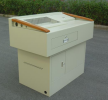 3壁挂音箱
高音单元： 3＂*2                   低音单元：10寸120磁35芯                 频率响应：50Hz-20KHz               声压灵敏度（1W/1M）：92dB              输入阻抗 ：8Ω                   额定功率：150W
最大功率：350W 
音箱净重：8.5KG  
箱体尺寸：51*28*30CM        
外包尺寸：69.5*36.5*58.5CM 
功能：采用高档进口木纹皮，适用于电教室，会议室，家庭K歌等个4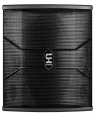 3合并式功放               
1、输出功率(8Ω):2×150W
2、输出声道:2组,4个接口
3、信噪比:10KΩ(balanced) 20KΩ(baIanced, paraIleI)
4、频率响应:20HZ-20KHz(0.5dB)
5、面板材料：铝合金
6、话筒输入：5路6.5接口
7、音乐输入：3路AUX,VCD,DVD
8、产品尺寸：43*37*14CM
9、产品重量：9.5KG
10、功能特点：数字USB、SD播放、三路音源切换，立体声放大
11、适用于多功能厅，会议室，家庭K歌，活动室等台2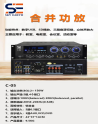 31拖4无线话筒无线红外对频，每通道80个频点选择。四通道320个频率适合多台机同时使用，内设多频段可挑频段(具体频段按出厂默认为准，最多频点640个）,自带高级扫频功能，有效防止串频和外界干扰，调试真正实现智能化操作，轻松完成工程调试。三段接收距离转换，有效距离20米/40米/60米可选，适合各种场合：会议室，多功能等.UHF信号频率段发射传输是目前无线电中最稳定的传输方式。
功能特点：
*四通道UHF无线网络，每通道内置320个频率可选(按实际出厂频段为准）
*UHF频率范围：715MHZ--785MHZ
*内置高级扫频功能，可自动跳过正在使用的频率和其他杂波频率以避免串频干扰
*内置三级功率调节，每级约20米距离递增，方便工程安装
*配备LCD液晶显示屏，实时反馈系统工作状态
*红外线自动对频，ACT自动选频
*话筒铝合金外壳，经久耐用套2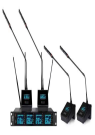 